ConsultantROLE DESCRIPTION	MAIN DUTIES AND RESPONSIBILITIESTeaching and Learning SupportRequired to produce learning material for seminars.Research and ScholarshipContribute to other’s proposals for securing research contracts. Conduct individual and collaborative research projects.Continually update knowledge and understanding in field or specialism.Review and synthesise the outcomes of research studies. Translate knowledge of advances in the subject area into consultancy activity.CommunicationDeal with routine communication using a range of media. Communicate complex information, orally, in writing and / or electronically.Communicate material of a specialist or highly technical nature within forum specific to the subject.Review technical reports for governmental and major industrial / commercial clients.Liaison and networkingLiaise with colleagues and students. Build internal contacts and participate in internal networks for the exchange of information and to form relationships for future collaboration. Participate in design team meetings for larger scale projects. Join external networks to share information and identify potential sources of funds.Managing peopleProvide guidance as required to support staff and any students who may be assisting with the consultancy.Manage personal and own-project consultancy, research and administrative activities, with guidance if required.Co-ordinate work of Level 1 Associate Consultants as and when required.TeamworkWork with colleagues on joint projects, coordinating as requiredDelegate work to Level 1 Associate Consultants, monitor its achievement and provide feedback as required.Pastoral careShow consideration to others.Initiative, problem-solving and decision-makingUse new research techniques and methods.Use initiative and creativity to identify areas for consultancy and develop new marketing methods. Provide advice and input to the decision making of clients regarding design aspects of large projects.Use creativity to analyse and interpret research data and draw conclusions on the outcomes.Make independent decisions on site testing locations.Contribute to collaborative decision making with colleagues in areas of consultancy.Planning and managing resourcesPlan and manage own research activity in collaboration with others.Sensory, physical and emotional demandsSensory and physical demands will vary from relatively light to a high level depending on the discipline and the type of work  Carry out tasks that require the learning of certain skills.Balance with help the competing pressures of research consulting practice and administrative demands and deadlines.Work environmentIs required to be aware of the risks in the work environment and their potential impact on their own work and that of others.May be required to undertake work in potentially hazardous sites.ExpertiseEngage in continuous professional development.Understand equal opportunity issues as they may impact on areas of research content. Shall be a Full Corporate Member of relevant professional body.PERSON SPECIFICATION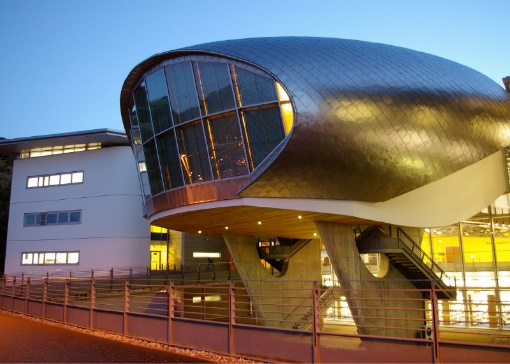 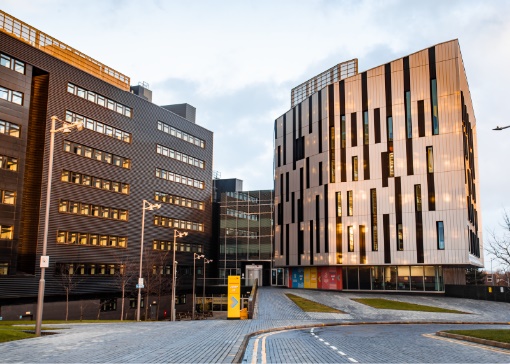 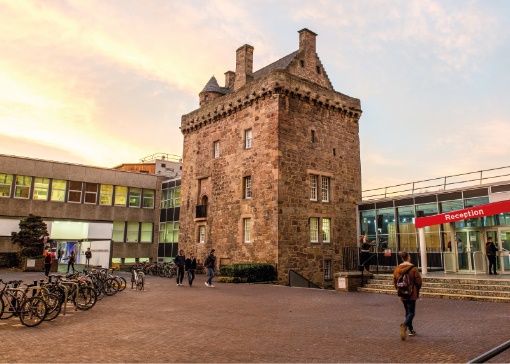 GRADE Grade 5LOCATION[Provide campus location:  Sighthill, Merchiston, Craiglockhart Edinburgh]LINE MANAGER [Line Manager Role Title]ROLE SUMMARY[1-3 paragraphs about the role]Line Management Responsibility for:This role does not have any line management responsibilities currently.ESSENTIALDESIRABLEEducation / QualificationsXXXSkills / ExperienceXXXXXXXXXXXXXX